Appendix A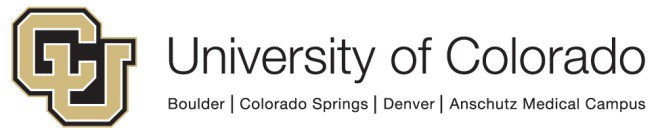 Annual Performance Rating Form for Faculty MembersEvaluation Period (month/year): January 2023 to December 2023Employee Name:Employee ID:Position Number:  	 Title:	 Department:	 Rater/ Supervisor Name:  	The performance of the above-named individual at their current rank or position has been rated as:  5- Outstanding  4- Exceeding Expectations  3- Meeting Expectations  2- Below Expectations  1- Fails to Meet ExpectationsCOMMENTS:Employee Signature			Date	 Rater/ Supervisor Signature			Date	This signature indicates only that the rating has been discussed with the person rated and does not necessarily imply consent. The person rated is to receive a copy of the signed form.Appendix A-1*Optional*Note: If provided as an attachment, this will be sent to the faculty’s official personnel file with OFA.Faculty Rating: Provide brief narrative statements which describe this faculty member’s performance at the rank currently held:TeachingResearch and Creative WorkService to the University, Profession, and CommunityReviewed 28 February 2024